УтверждаюВрио заведующей  МБДОУ«Детский сад № 3 с. Октябрьское»___________ Тедеева В.Е.Открытое занятиеСвойства воды(младшая группа)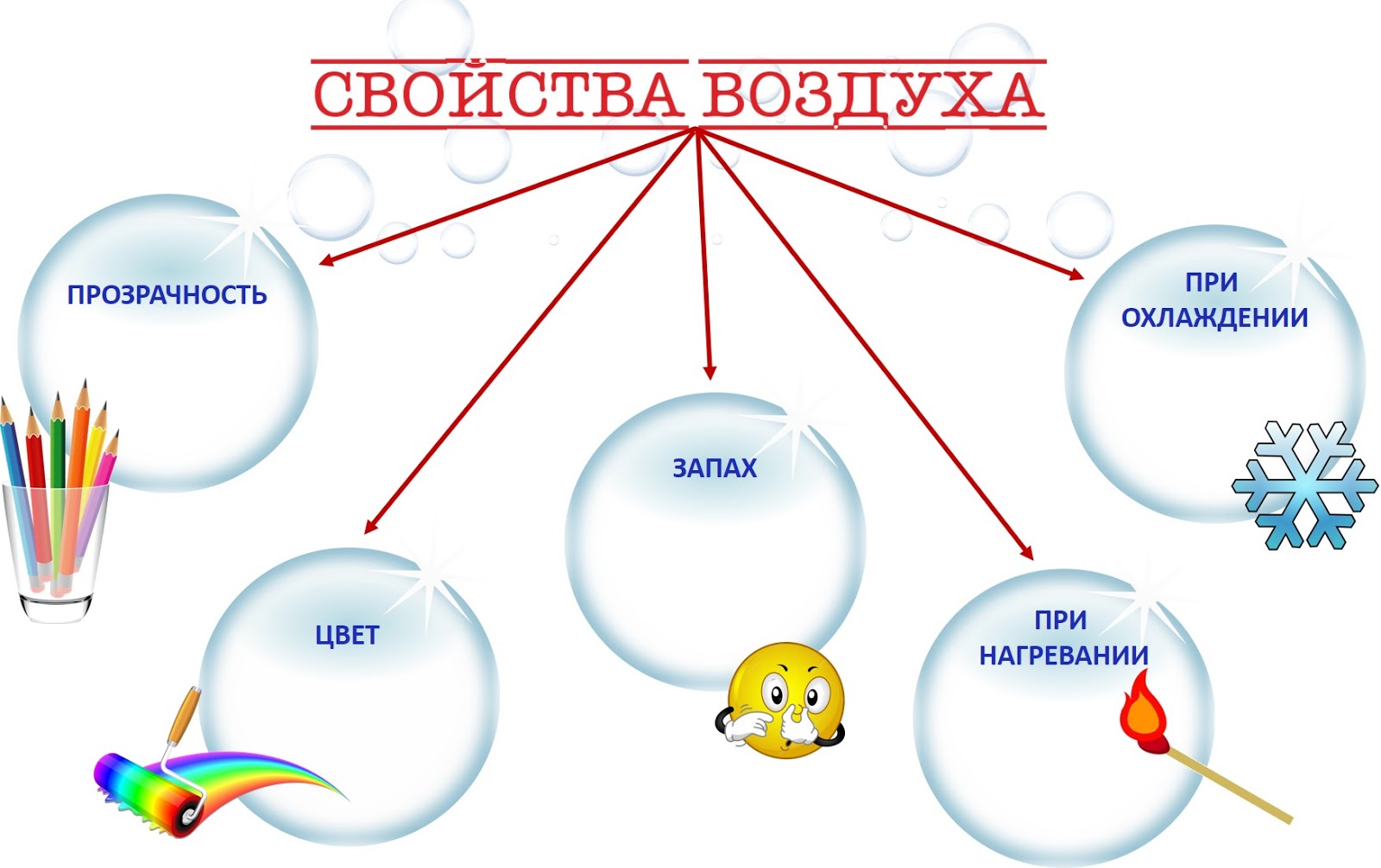 Воспитатель: Габараева А.В.Март 2022гЦель: закрепить знания детей о свойствах воды;Задачи:-познакомить со свойствами воды: Жидкость, не имеет цвета, запаха, вкуса, окрашивается в разный цвет;-включать детей в совместные со взрослыми практические познавательные действия экспериментального характера;-воспитывать бережное отношение к воде;-воспитывать любовь к природе.Ход занятия.Дети, посмотрите,  сколько у нас сегодня гостей . Давайте построим « круг добра» поздороваемся и подарим всем хорошее настроение. Пальчиковая игра:Жили били зайчики,На лесной опушке,Жили били зайчик,В маленькой избушке,Мыли свои лапки,Мыли свои ушки,Наряжались зайчики,Надевали тапочки.В.- Ой, ребята, кто к нам в гости пришла? Это Девочка Чумазая! Ой Девочка Чумазая, а почему ты такая грязная? Ребята как помочь Девочке Чумазой стать чистым!-Ой , подумаешь, вода, да кому она нужна?В.- Девочка Чумазая, без воды жить невозможно. Ребята, давайте скажем, для чего нужна нам вода?-Вода помогает нам чистыми стать,-Без воды нам не умыться,-Не наесться, не напиться!Без воды нам не прожить!В.- а вы знайте ребята, что воду нужно беречь, и когда моешь руки, нужно сразу закрыть кран. Воды много, но для умывания ,приготовления пищи необходима только очищенная вода. А чтобы получить чистую воду, люди затрачивают много сил. Вот поэтому воду нужно беречь, плотно закрывать кран.Физкультминутка:Раз, два, три, четыре, пять любят капельки играть.Мы ногами топ-топ, мы руками хлоп-хлоп,Мы глазами миг-миг, мы плечами чик, чик,Раз туда, два сюда, повернулись вокруг себя,Раз присели, два привстали,Руки кверху все подняли,Раз, два, раз, два,Вот и кончилась игра.В.-Посмотрите , ребята, у вас на столах тоже стоит вода, подойдите каждый к своему столу. А сейчас возьмите в одну руку пустой стакан, а в другую стакан с водой. Что можно сказать о стакане с водой? (Ответы детей ).-Правильно он тяжелый, а пустой легкий. Вода имеет вес , она тяжелая.-Ребята, давайте попробуем воду на вкус?(детям предлагается кипяченая охлажденная вода). Какая она? Сладкая? Соленая? Горькая? Кислая? (Ответы детей).-Вода не имеет вкуса, она безвкусная.-Ребята, как вы считаете, какого цвета вода?(Ответы детей).Какого цвета молоко? (белого).Можно ли камушки в воду и в молоке.  сказать, что вода белого цвета? (Ответы детей).-Давайте мы с вами поиграем в прятки. Я, спрячу камушки в воде и в молоке. А вы мне скажете,Где камушки я спрятала, а где не получилось. (Ответы детей). Вода бесцветная.В.- говорит, что вода может быть теплой, холодной, горячей. Предлагает  опустить пальчик в теплую и холодную воду. В реках озерах и морях тоже бывает вода и теплая и холодная. В.-Вы, молодцы. А теперь, скажите мне , почему мы говорим, что вода- Волшебница?Дети: - Ответы.В.- Вода волшебница потому, что умеет превращаться в снег, лед, пар, росу и дождь.В.- Я полью из лейки воду. Посмотрите, наша водичка льется! А почему ? Ответы детейВ.- Правильно, потому, что вода жидкая!Рефлексия: